     KCSE ONLINE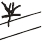 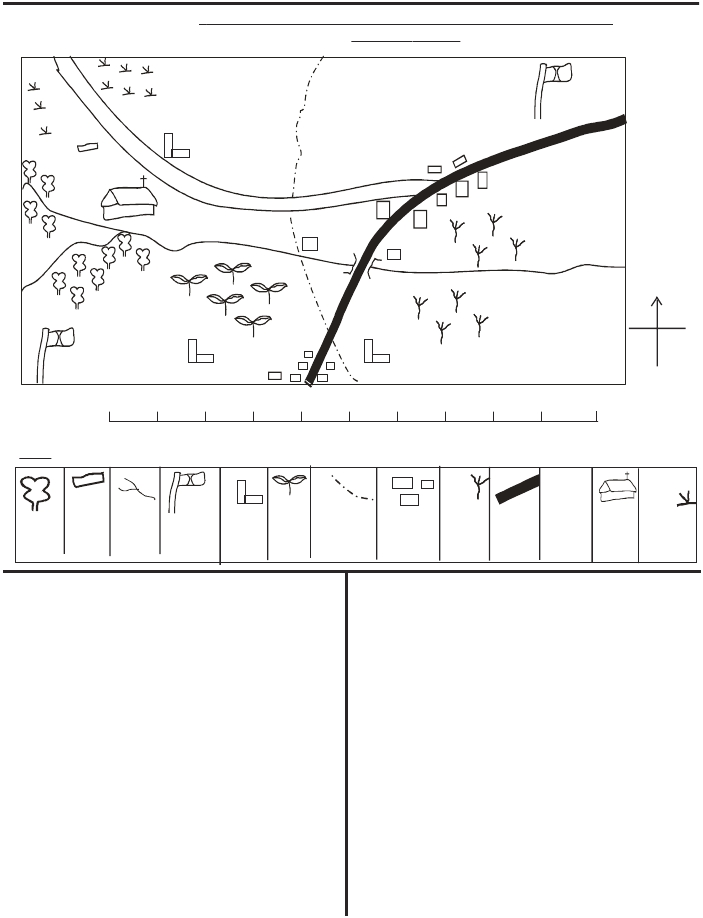 KCSE ONLINESTANDARD FIVEA01SOCIAL STUDIESTIME:    2HOURS  15  MIN.Study the map of Furaha area and use it to answer questions 1 - 7FURAHA AREAC.CSchoolRiver KioCDCDNC.CSchoolSchoolSCALE0          1          2          3          4          5          6          7          8          9          10kmKEYC.DForest	Cattle   River	Chief’s   School   Coffee Locational Shopping   Maize  Tarmac Murram Church GrasslandDip	camp	boundary	centre	road	road1.	River Kio flows from West to____A. South	B. North	C. East	D. West2.	It is TRUE to say that the people of Furahaarea  grow  both______A. cash crops and food cropsB.  tea  and  coffeeC. maize and teaD. sunflowers and coffee3.	How many schools are found in Furaha area?A. four	B. three	C. two	D. one4.	The people of Furaha area can get timberfrom  the  forest  ____A.  tea	B. sugar	C. sand	D. medicine5.	The people of Furaha area control ticks byusing theA. school	B. cattle dipC. chiefs camp	D. river6.	The Head of Furaha area is theA. chief	B.  D.O1C.  D.C                                           D. Assistant chief7.     What shows that the people of Furaha area arechristians?A. the church                             B. the schoolC. the road                                   D. the mosque8.     Which one of the following is an element of amap?A. Colour                                      B.  NameC.  Frame                                      D.  Paper9.     On an eight point compass direction, thedirection between East and South is called___A. South East                             B. North EastC. South South East               D.. South West10.     The imaginary lines on the earth’s surfacerunning from North to South are called______A.  degrees                                   B. EquatorC. latitudes                       D. longitudes11.     Latitudes and longitudes are measured in_____A. points                                       B.  degreesC. millimetres                             D.  metres12.	Which one of the following gives the correct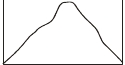 position of Kenya?A. 50N and 50S and 340E and 420EB. 50E and 50N and 340N and 420SC. 50N and 50E and 420S and 340ND. 50N and 50W and 340E and 420S13.	The Kenyan neighbour to the south isA.  Uganda	B. EthiopiaC. Tanzania	D.  Rwanda14.	Lotikipi and Loita plains are found in ______province.A.  Nyanza	B. Rift ValleyC. Central	D.  Eastern15.	Nyambane Hills are found in23.     Which on of the following is not an element ofweather?A. degrees    B. rain       C. sunshine    D. wind24.     The instrument used to know the direction thewind is blowing is called____A.  thermometer                        B. rain gaugeC. windvane                                D. fahrenheightUse  the  diagram  to  answer  question  25  and  26A.  Machakos	B. Coast provinceABC. Rift Valley province	D.  Meru16.	Which one of the following diagrams representsa plateau?A	BC	D17.	All the following are lakes found  on the floor ofthe Rift valley EXCEPT?A. Lake Elementaita	B. Lake BogoriaC. Lake Magadi	D. Lake Victoria18.	A physical feature that attracts tourists isA.  swamps	B. plateauC. rivers	D. Rift Valley19.	River Tana  is  _____A. a seasonal river	B. permanent riverC. a shallow river	D. a swampy river20.	Below is a sketch of the Rift valleyXThe part marked X is calledA. valley	B.  escarpmentC. wall	D. floor21.	Which country neighbours Kenya to the East?A. Ethiopia	B. SomaliaC.  Uganda	D. Tanzania22.	In which region of Kenya are floods, mosquitoesand water-borne diseases most likely   found?A. The Highlands	B. The lake basinC. The Nyika plateau	D. The Rift valley2water25.     The type of rainfall illustrated is called_____rainfallA. frontal                                      B. convectionalC. monsoon                                 D. relief26.     Which one of the following places are likely toexperience the above type of rainfallA.  Meru                                        B. KisumuC. Mombasa                               D. Kitui27.     When does a sea breeze occur?A. at night                                    B. at noonC. at day time                            D. in the afternoon28.    Winds blowing over Kenya between the monthsof  October  to  February  causes  ______A. long rains                               B. short rainsC. heavy fog                               D. cold weather.29.     Which one of the following places is correctlymatched with its climatic condition?A. Marsabit - Hot wet climateB. Mombasa - Cool wet climateC. Kisumu - Hot dry climateD. Kisii - Hot wet climate30.     A crop that grow well in a hot dry climate isA.  bananas                                  B. sisalC. pyrethrum                              D.  sugarcane31.     Which one of the following factors has greatlyinfluenced climate change in Kenya?A. Many industries                 B. Many vehiclesC.  Deforestation                       D. Many wild Animals32.     Where are the mangrove forest found in Kenya?A. In the rift valleyB. Along the coastC. In the nyika plateauD. On top of mt. Kenya33.     Another name for grassland vegetation is _____A.Savanna                                   B. BushlandC. Scrub                                        D.  Forest34.     The following language groups are common inKenya  except?A. Bantu                                       B. NilotesC. Cushites                                  D. Semites35.	Which one of the following does not belong to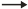 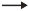 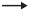 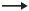 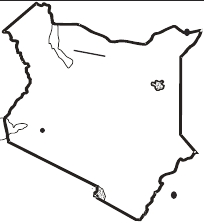 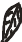 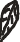 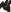 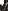 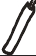 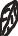 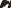 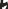 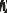 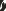 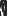 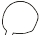 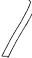 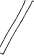 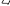 the Bantu?A. Abaluhyia	B.  WadawidaC. Abagusii	D. Abakuria36.	Identify the community that is matched with itslanguage group?Community	Language groupA. Kispsigis	Plain NilotesB.   Pokomo	MijikendaC. Luo	Highland NilotesD.  Iteso	Plain Nilotes.37.	Which one of the following pair belong to  theSouthern Cushites?A. Dahalo and Sanye	B. Gabbra and DahaloC. Borana and Oromo	D. Somali and Sanye38.	Where do most of the Arabs live?A. At Western province	B. Rift Valley provinceC. At Coast province	D. At Nyanza provinceUse  the  map  of  Kenya  below  to  answer  questions39-40WK46.     The Swahili people are a result of theintermarriage between theA. Indians and Arabs            B. Arabs and BantuC. Europeans and Indians      D. Bantu and Europeans47.     The counting of all the people in a country is calledA. population                              B. population densityC. economic planning        D.  Census48.     Which one of the following regions has lowpopulation density?A. AroundKakamega        B. Around WajirC. Around Nairobi                   D. Around Kisii49.     Which one of the following jobs was mainlydone by boys in Traditional days?A. collecting firewood           B. looking after cattleC. collecting vegetable         D. taking care of babies50.     People walking on the road are called_____A. pedestrian                              B. motoristsC.  passengers                            D. cyclists51.     Kenyans  celebrate  Jamhuri  day  on______A.  12th  December                  B. 10th OctoberC. 20th October                        D. 1st June52.     The Prime Minister of Kenya isA. Kalonzo Musyoka        B. William RutoC. Raila Odinga                        D. Mwai Kibaki53.     The word Boda Boda means transport byTSA. bicycles and motor cyclesB. matatuC. trainsD. donkey carts54.	Which one of the following is a modern weapon?Q	Z39.	What is the name of the Town marked TA. Kisumu	B.  KakamegaC. Kitale	D. Busia40.	Most of the goods we buy from other countriesenters Kenya at the point marked:A.  R	B. T	C. W	D. Z41.	The lake marked Q is calledA.  Lake  Kenyatta	B. Lake JipeC. Lake Victoria	D.  Lake Turkana42.	The neighbouring country marked W is calledA. Sudan	B. EthiopiaC.  Uganda	D. Tanzania43.	The swamp marked S is the mouth of RiverA.  Tana	B. NyandoC. Ewaso Nyiro North	D. Ewaso Nyiro South44.	The first Europeans to arrive at the Kenyan coastwereA. British	B. GermansC. Italians	D.  Portuguese45.	Which one of the following people came toconstruct the Kenya-Uganda railway?A. Indians	B. ArabsC. Europeans	D. Americans355.     A group of people born and iniated almost at thesame time is calledA.  age  set                                    B. age groupC. friends                                      D.  artefacts56.     The kind of learning where the learner learns  bywatching and observation is calledA. drawing                       B. schoolingC. apprenticeship                     D. role playing57.     Which one of the following people created peacebetween Raila and Mwai Kibaki in the year 2008?A. Kofi Anan                             B. Nelson MandelaC. Yoweri Museveni              D.  Barak  Obama58.     The colour on our flag which shows that peopleof Kenya fought for independece is______A. white            B. black         C. green       D. red59.     Elections in Kenya are held after every ______yearsA. five        B. ten               C. four          D.  three.60.     Kenya’s National football team is calledA. Arsenal                                   B. Man UC.  Taifa  stars                             D.  Harambee  starsC.R.E61.   We are all wonderfully made by ______A. mother	B.  satanC. God	D. Angels62.   _____means God with usA. Emmanuel	B.  JesusC. Messiah	D. Son of Men63.   We find the story of creation in the book of____A. Exodus	B. GenesisC. Leviticus	D. Revelation64.   One of the following commandments has apromise.  Which one?A. You shall not killB. You shall  not stealC. Do Not CheatD. Honor Your Parents65.   The prayer that Jesus taught his disciples isA. Hail Mary	B.  The  GraceC. Apostles creed	D. Lord’s prayer66.   Who of the following was a good neighbour tothe man who was attacked by robbers alongJerusalem Jericho road?A. Levite	B. Priest	C. Samaritan	D. Pastor67.   Which of the following statement is a phrase inthe Apostles creed?A. Do not lead us into temptationB. Creator of heaven and earthC. Honour your father and motherD. Do not lead us into temptations68.   Who did God create in his own image?A. Animals	B.  JesusC. Birds	D.  Man69.   A group of people gathered for prayer is knownasA. congregation	B.  crowdC. pupils	D. audience70.   The people with HIV/AIDs should be_____A. loved	B.  sent  awayC.  abused	D.  seperated71.   What separated us from God?A.  Riches	B. SinC.  Poverty	D. Education72.   When  we  are  afraid  we  should______A. cry to our parentsB. hide and lock ourselves in the houseC. call on Jesus for helpD. run away from home73.   What should you do as christian when yourfriend steals your pen?A. report to the policeB. steal his pen alsoC. report him to your class teacherD. beat him thoroughly74.   Which one of the following is a fruit of the HolySpirit?A. prophecy	B. preachingC. performing miracles	D.  peace475.     Jesus showed power over life by raising ____from death.A.  Lazarus                       B.  PeterC. Stephen                                   D.  Judas76.     During the day of Pentecost the disciplesreceived______A. God                                           B. Holy spiritC. Happiness                              D.  Jesus77.     Whch one of the following is the greatestcommandment?A. Love one Another             B.Obey your parentsC. Loyalty                                    D. Working  hard78.     When Jesus was baptised the spirit of God camelike  ______A. fire                                             B. doveC. wind                                          D. cloud79.     The Holy spirit produced the following exceptA.  peace                          B. patienceC. kindness                                  D.  hatred80.     Jesus prayed before his death in the garden of____A. Sinai                                          B. VinesC.  Gethsamane                         D. Eden81.     God gave Moses ten commandments on mountA.  Aberdares                   B. SinaiC.  Kenya                                      D. Olives82.     Our sins were forgiven through the____of JesusChrist.A.  death                                        B. ressurectionC. happiness                               D. rising83.     We celebrate the death and resurection of Jesuschrist  on_____A. Labour day                           B.  EasterC. Christmas                               D.  New  year  day84.     Which one of the followng is an example of anemotion?A. talk                                            B. shoutC. sing                                            D.  fear85.     Who was called by a voice from the burning bushA.  Moses                                      B. AaronC. Abraham                                D.  Jacob86.     ______showed faith to God when he wanted tosacrifice his son Isaac.A.  Jacob                                        B.  EsauC. Abraham                                D.  Joseph87.     Christans should visit the sick and ____themA. laught at                                  B. pray forC. enjoy                                         D.  hate88.     Kamau like killing birds, to God this isA. good                                          B. wrongC. wise                                           D. happiness89.     Irresponsible boy-girl relationship may lead toA. trustworthy                           B. honestyC. pregnancy                              D. joy90.     The most important thing a leader should give tohis people is____A. preaching                               B. healingC. obedience                               D.  service